План работы школы молодого педагогаСПБ ГБ ПОУ « Малоохтинский колледж» на 2017– 2018 учебный год 2017г.ВВЕДЕНИЕ        Проблема профессионально компетентного, самостоятельно мыслящего педагога, психологически и технологически готового к осознанному включению в образовательный процесс становится особенно актуальной, так как требования к повышению профессиональной компетентности каждого специалиста возрастают.       В процессе становления начинающий педагог сталкивается с определенными затруднениями: недостаточное владение учебным материалом по преподаваемой дисциплине, ведение документации, сложности в организации воспитательной работы. Данные проблемы возникают в связи с тем, что молодой специалист на старте педагогической деятельности знает достаточно, но мало умеет, так как у него не сформированы профессионально значимые качества. Личностная и профессиональная адаптация начинающего педагога даже при достаточно высоком уровне готовности к педагогической деятельности сложный и зачастую продолжительный процесс. Адаптация зависит как от индивидуальных свойств личности, так и от помощи окружающих. Задача, стоящая перед коллективом образовательной организации в первые месяцы педагогической деятельности молодого специалиста - сокращение периода адаптации начинающего преподавателя, способствующее скорейшему включению его в выполнение профессиональных планов и образовательных программ, созданию максимально благоприятных условий для развития педагогического мастерства и самореализации личности.        Работа с начинающими преподавателями традиционно является одной из важных составляющих деятельности методической службы колледжа.        Работа ШМП нацелена на решение задачи более успешной адаптации начинающих педагогов. В ее выполнении участвуют администрация, педагоги высшей и первой квалификационной категорий, психолог.   ПЛАН работы школы молодого педагога на 2017- 2018 учебный год  Цель: создание условий для эффективного развития профессиональной компетентности начинающего педагога, формирование у него высоких профессиональных идеалов, методических навыков, потребности в постоянном саморазвитии и самосовершенствовании.  Задачи:  Сформировать представление о статусе педагога и системе его работы в условиях инновационного развития в СПО;  Удовлетворять потребности молодых преподавателей в непрерывном образовании и оказывать им помощь в преодолении профессиональных затруднений; Расширить знания, умения и навыки в организации педагогической деятельности: самообразование, обобщение и внедрение передового опыта, создание методической продукции, аналитической деятельности;  Способствовать 	формированию 	индивидуального 	стиля 	творческой 	деятельности преподавателей;  Выявлять профессиональные, методические проблемы в учебном процессе молодых преподавателей и мастеров производственного обучения, содействовать их разрешению; Помогать молодым педагогам внедрять современные подходы и передовые педагогические технологии в образовательный процесс.  Функции: Образовательная (процесс адаптации и профессионального совершенствования молодых педагогов) Информационная (обеспечение молодых педагогов необходимой нормативно образовательной и правовой документацией) Консультативная (выявление и разрешение актуальных образовательных потребностей)  Формы работы: Консультации, беседы. Семинары, тренинги, диагностика. Анкетирование Посещение и взаимопосещение уроков. Сроки реализации: Программа рассчитана на 3 учебных года Планируемые результаты: Адаптация и подготовка к профессиональной деятельности молодого специалиста. Повышение качества образования.  Повышение профессионального и учебно-воспитательного уровня. Индикативные показатели работы ШМП Умение планировать учебную деятельность, как собственную, так и студентов, на основе творческого поиска через самообразование. Овладение методикой проведения уроков различного типа.  Умение работать с группой обучающихся на основе изучения их личности и проведения индивидуальной работы.  Овладение системой контроля и оценки знаний студентов.  Планирование проводимых занятий                                                 (первый год обучения)Зам. директора по УМР      ______________     Г.В. Моцак 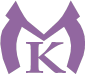 СПб ГБ ПОУ «Малоохтинский колледж»СПб ГБ ПОУ «Малоохтинский колледж»СПб ГБ ПОУ «Малоохтинский колледж»Наименование документа: План работы школы молодого педагога на 2017-2018учебный годРедакция №1Изменения №0Лист 1 из 8Наименование документа: План работы школы молодого педагога на 2017-2018учебный годРедакция №1Изменения №0Экз.№ РАССМОТРЕНО на заседанииМетодического советаПротокол № 1 от 30 августа 2017г№п/п №п/п Содержание и темы занятий Ответственный  Форма контроля Занятие №1 Занятие №1 Занятие №1 Занятие №1 Занятие №1 1.  Знакомство молодых педагогов с традициями колледжа, правилами внутреннего распорядка, Уставом. Знакомство молодых педагогов с традициями колледжа, правилами внутреннего распорядка, Уставом. Зам. по УРЗам. по УМРНаставники2.  Ознакомление с планом работы ШМП, с графиками взаимопосещения уроков и контроля учебного процесса. Ознакомление с планом работы ШМП, с графиками взаимопосещения уроков и контроля учебного процесса. Зам. по УРЗам. по УМРНаставники3.  Ознакомление с должностной инструкцией преподавателя, с положениями, инструкциями, регламентирующими 	образовательный процесс. Ознакомление с должностной инструкцией преподавателя, с положениями, инструкциями, регламентирующими 	образовательный процесс. Нач. отдела кадров4.  Практическое занятие «Учебно-методическое обеспечение образовательного процесса» технология разработки рабочих программ учебных дисциплин и профессиональных модулей, их корректировка; составление и корректировка КТП; рекомендации 	по 	ведению 	журналов теоретического обучения; - поурочное планирование Практическое занятие «Учебно-методическое обеспечение образовательного процесса» технология разработки рабочих программ учебных дисциплин и профессиональных модулей, их корректировка; составление и корректировка КТП; рекомендации 	по 	ведению 	журналов теоретического обучения; - поурочное планирование  Зам. по УРЗам. по УМРНаставникиАнализ выполнения планируемой работыЗанятие №2Занятие №2Занятие №2Занятие №2Занятие №21. Методика разработки рабочей программы по дисциплине, профессиональному модулю, практике. Методика разработки рабочей программы по дисциплине, профессиональному модулю, практике.  Зам. по УМРМетодистНаставникиАнализ составления  программ2. Индивидуальное консультирование молодых педагогов по методике преподавания дисциплины и воспитательной работы.  Памятки начинающим преподавателям.  Из опыта работы Индивидуальное консультирование молодых педагогов по методике преподавания дисциплины и воспитательной работы.  Памятки начинающим преподавателям.  Из опыта работы Зам. директора по УМР Зам. директора по УВРМетодист   Динамика профессионального роста преподавателяЗанятие № 3Занятие № 3Занятие № 3Занятие № 3Занятие № 31. 1.  Системный 	анализ 	проведения 	учебных занятий   Зам. директора по УМР  Зам. директора по УР  Методист  Посещение уроков Проверка соответствия уроков учебным планам  рабочим программам 2. 2. Оказание методической помощи: из опыта работы «Методика подготовки и проведения лекционных и практических занятий.  Председатели МО МетодистАнализ планирования уроков. 3. 3. Практикум. Консультации по разработке КОС, по методике подготовки обучающихся к промежуточной аттестацииЗам. директора по УМРМетодисты  Анализ текущей работы Занятие № 4Занятие № 4Занятие № 4Занятие № 4Занятие № 41.  1.  Практикум «Самоанализ урока». Факторы, влияющие на качество преподавания.  Зам. директора по УМР  Зам. директора по УР  Методист  Самоанализ проведенного урока.  2. 2. 	Психологический 	практикум 	«Приемы разрешения конфликтных ситуаций»  Психолог  Посещение и участие в практикуме 3. 3. 	Индивидуальные 	консультации 	по составлению отчетных документов за семестр Зам. директора по УМР  Зам. директора по УР  Председатели МОАнализ текущей работы                                                                       Занятие № 5                                                                       Занятие № 5                                                                       Занятие № 5 1.  1.  	  Отчеты 	молодых 	преподавателей 	о проделанной учебно-методической работе            Председатели МО Зам. директора по УМР  Зам. директора по УР  Анализ выполненной работы 22Семинар-практикум   «Методические требования к современному уроку» Зам. директора по УМРМетодистыАнализ выполненной работы33Из опыта работы «Проектирование урока с применением компьютерных технологий  НаставникиАнализ выполненной работыЗанятие № 6Занятие № 6Занятие № 6Занятие № 6Занятие № 611Педагогическое творчество, как основа учебно-методической работы преподавателя.Председатели МОАнализ выполненной работы22Методические рекомендации по участию в предметных неделях.Зам. директора по УМР  Зам. директора по УР  Председатели МОАнализ выполненной работы33Посещение уроков молодых преподавателей с целью организации     работы студентов, формирующей потребность к самообразованию и развивающей  познавательную активность студентов.Зам. директора по УМР  Зам. директора по УР  Председатели МОПосещение уроков и анализ урока.44Индивидуальное консультирование преподавателей  по подготовке  к проведению  предметных недельПредседатели МОАнализ выполненной работыЗанятие № 7Занятие № 7Занятие № 7Занятие № 7Занятие № 71Обмен опытом «Использование ИКТ в учебном процессе»Обмен опытом «Использование ИКТ в учебном процессе»Председатели МОМетодистыАнализ выполненной работы2Участие преподавателей в предметных неделяхУчастие преподавателей в предметных неделяхПредседатели МОАнализ выполненной работыЗанятие № 8Занятие № 8Занятие № 8Занятие № 8Занятие № 81Выявление педагогических проблем начинающих педагогов, выработка необходимых рекомендаций Консультации по актуальным вопросам.   Выявление педагогических проблем начинающих педагогов, выработка необходимых рекомендаций Консультации по актуальным вопросам.   Наставники Зам. директора по УМР  Зам. директора по УР  Председатели МОАнализ выполненной работы2Индивидуальные консультации по организации учебного процесса.  Индивидуальные консультации по организации учебного процесса.  Зам. директора по УМР  Зам. директора по УР  Председатели МОМетодистыАнализ выполненной работыЗанятие № 9Занятие № 9Занятие № 9Занятие № 9Занятие № 91Обмен опытом «Мои предпочтения при выборе форм совершенствования профессионального мастерства»Обмен опытом «Мои предпочтения при выборе форм совершенствования профессионального мастерства»Зам. директора по УМР  Зам. директора по УР  Председатели МОМетодистыАнализ выполненной работы2Индивидуальные консультации по проведению промежуточной и Итоговой Государственной аттестации Индивидуальные консультации по проведению промежуточной и Итоговой Государственной аттестации Зам. директора по УМР  Зам. директора по УР  Председатели МОМетодистыАнализ выполненной работы3Отчет молодых педагогов о проведенной методической работе.Подведение итогов работы школы молодого педагога.Анкетирование молодых преподавателейОтчет молодых педагогов о проведенной методической работе.Подведение итогов работы школы молодого педагога.Анкетирование молодых преподавателейЗам. директора по УМР  Зам. директора по УР  Председатели МОМетодистыАнализ выполненной работы